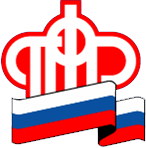 ГОСУДАРСТВЕННОЕ УЧРЕЖДЕНИЕ - Управление Пенсионного фонда Российской Федерации в ЛОМОНОСОВСКОМ РАЙОНЕЛенинградской области (МЕЖРАЙОННОЕ)Переходим на электронные трудовые книжкиСодержание новостиС 1 января 2020 года в России введена электронная трудовая книжка (ЭТК). До конца текущего года работающим гражданам Санкт-Петербурга и Ленинградской области необходимо решить, в каком виде они хотят учитывать свой трудовой стаж (в бумажном или электронном), и подать соответствующее заявление работодателю.О праве сделать такой выбор работодатели обязаны уведомить в письменной форме каждого работника до 30 июня 2020 года включительно. У граждан, которые впервые устроятся на работу с 2021 года, сведения о периодах работы будут вестись только в электронном виде.На сегодняшний день порядка 78 тысяч жителей Санкт-Петербурга и Ленинградской области сделали свой выбор в пользу электронного формата.Сведения о трудовой деятельности можно сформировать в режиме онлайн в Личном кабинете на сайте ПФР и сохранить в PDF - формате.Электронная трудовая книжка имеет ряд преимуществ по сравнению с традиционной: удобный и быстрый доступ работников к информации о своей трудовой деятельности, минимизация ошибочных, неточных и недостоверных сведений о стаже, снижение издержек работодателей на приобретение, ведение и хранение бумажных трудовых книжек, дистанционное оформление пенсий по данным лицевого счета без дополнительного документального подтверждения, использование данных ЭТК для получения государственных услуг.